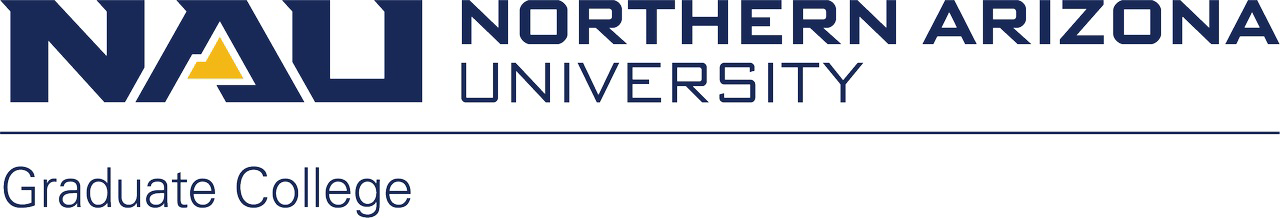 University Graduate CommitteeAgendaWednesday, January 20th, 20213:00-5:00ONLINE VIA ZOOM
https://nau.zoom.us/j/88266978103Meeting ID: 882 6697 8103 
Password: UGC21Approval of the November 18th meeting minutes (Dawn)Check-in regarding required UGC tasks (Dawn)Reports (attached)Dean WatwoodQuestions for Dean WatwoodAssociate Dean CollentineQuestions for Associate Dean CollentineGSG President Savannah BerryQuestions for GSG President Savannah BerryDiscussion (and possible voting) regarding professional development for doctoral students (Associate Dean Collentine)Discussion of the policy on graduate courses taken by undergraduate students (Associate Dean Collentine)